Madzhar Taras AndreevichExperience:Position applied for: Electrical EngineerDate of birth: 12.12.1984 (age: 32)Citizenship: UkraineResidence permit in Ukraine: YesCountry of residence: UkraineCity of residence: SevastopolPermanent address: 99015 KurchatovaContact Tel. No: +7 (869) 271-03-30 / +7 (978) 776-81-84E-Mail: taras_madzhar@i.uaSkype: Ð¢Ð°ÑÐ°Ñ ÐÐ°Ð´Ð¶Ð°ÑU.S. visa: NoE.U. visa: NoUkrainian biometric international passport: Not specifiedDate available from: 29.03.2017English knowledge: GoodMinimum salary: 5200 $ per month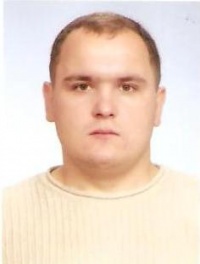 PositionFrom / ToVessel nameVessel typeDWTMEBHPFlagShipownerCrewing13.05.2016-06.01.2017EdwinBulk Carrier175000B&W16860MonroviaChance Maritime Co. LimitedBGI07.06.2015-14.12.2015AKILIBulk Carrier30053B&W8580LiassolAkela Navigation Co. LTDKey West Marine06.04.2015-17.03.2015RHODOSBulk Carrier57000B&W3*620BahamasSaint Michael Shipping Co. LTDTENET22.10.2013-23.07.2014GaziBulk Carrier23829B&W6330VallettaAntoine Navigation LTD VallettaSian MarinElectrician05.12.2012-15.07.2013Odessa 1General Cargo3030SKL-MoronyTrimorya ShippingArkturMotorman-Electrician01.05.2011-28.09.2011PSOUPassenger Ship141M-400968UkrainePanko Shipping Company&mdash;